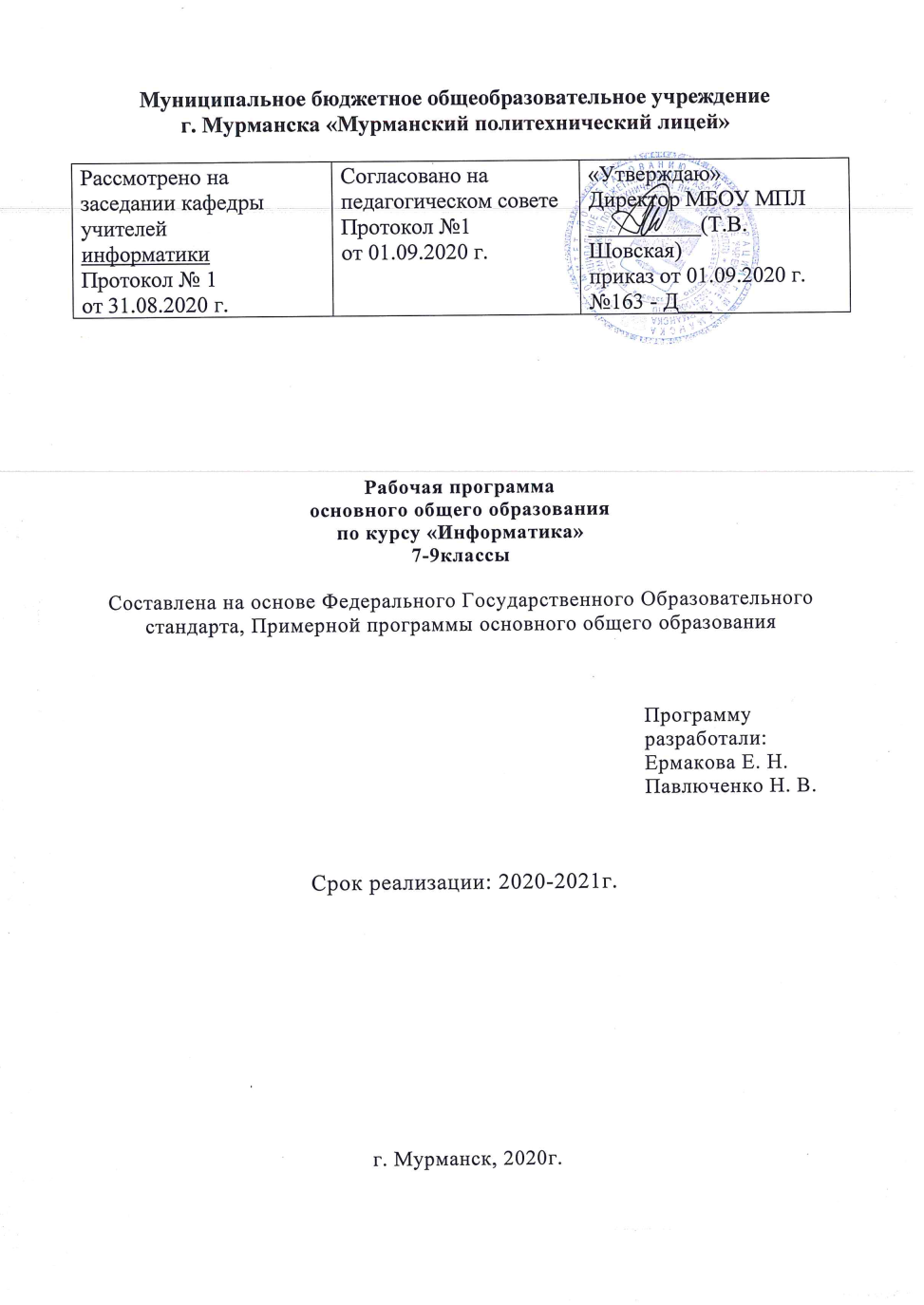 Рабочая программа среднего общего образования по математике (алгебра и начала анализа, геометрия)профильный уровень10 -11 классПрограмму разработалиучителя математики:ДихтярЛ.Б., Неделько Н.Г.,СадчиковаЕ.А., Сверчкова Е.Б.,Черкасова И.А.,г. Мурманск,2020-2021 гг.Рабочая программа составлена на основе Федерального закона от 29.12.2012 № 273-ФЗ «Об образовании в Российской Федерации» (в ред. Федерального закона от 07.03.2018 № 56-ФЗ);Федерального государственного образовательного стандарта среднего общего  образования» (в ред. приказа Минобрнауки России от 29.06.2017 № 613);Примерная основная образовательная программа среднего общего образования. Одобрена решением федерального учебно-методического объединения по общему образованию (протокол от 28 июня 2016 г. № 2/16-з) // Реестр Примерных основных общеобразовательных программ Министерство образования и науки Российской Федерации [Электронный ресурс];Требованиями Основной образовательной программы МБОУ МПЛ г. Мурманска и с учетом учебно-методического комплекта: Алгебра и начала математического анализа. Геометрия. 10 – 11 классы. Составитель: Бурмистрова Т.А. Москва. Просвещение. 2010).Цели и задачи рабочей программы:овладение конкретными математическими знаниями, необходимыми для применения в практической деятельности, для изучения смежных дисциплин, для продолжения образования;интеллектуальное развитие учащихся, формирование качеств мышления, характерных для математической деятельности и необходимых для повседневной жизни;формирование представлений об идеях и методах математики, о математике как форме описания и методе познания действительности;формирование представлений о математике как части общечеловеческой культуры, понимания значимости математики для общественного прогресса.Учебно-методическое обеспечение:Алгебра и начала математического анализа. Дидактические материалы. 10 класс: профильный уровень. М.И. Шабунин, М.В. Ткачёва, Н.Е. Фёдорова, О.Н. Доброва. Москва. Просвещение. 2018Алгебра и начала математического анализа. Тематические тесты. 10 класс: базовый и профильный уровни. М.В. Ткачёва, Н.Е. Фёдорова. Москва. Просвещение. 2018.Изучение алгебры и начал математического анализа в 10 классе. Книга для учителя. Н.Е. Фёдорова, М.В. Ткачёва. Москва. Просвещение. 2008 Алгебра и начала математического анализа. 11 класс: учебник для общеобразовательного учреждения; базовый и профильный уровень/ Ю.М. Колягин., М.В. Ткачева, Н.Е. Федорова. М.И. Шабутин; под редакцией А.Б. Жижченко. – 2 изд М.: Просвещение, 2010г. Контрольно- измерительные материалы. Алгебра и начала анализа: 11 клас/Сост. А.Н. Рурукин. М.: ВАКО, 2011гГеометрия, 10-11: Учебник  для общеобразовательных учреждений / Л.С. Атанасян, В.Ф. Бутузов и др. - М.: Просвещение, 2007«Изучение геометрии в 10-11 классах» методические рекомендации Л.Н. Атанасян, В.Ф. Бутузов, Ю.А. Глазков и др.-М.: Просвещение, 2007.Поурочные разработки по геометрии, 10класс /Д.Ф.Айвазян, Л.А. Айвазян, Волгоград: «Учитель-АСТ», 2004г.Геометрия 10-11: типовые задания для формирования УУД / Л.И.Боженкова, Москва 2014Значимость математики как одного из основных компонентов базового образования определяется ее ролью в развитии человеческой цивилизации, в научно-техническом прогрессе, в современной науке и производстве, а также важностью математического образования для формирования духовной среды подрастающего человека, его интеллектуальных и морально-этических качеств через овладение обучающимися конкретными математическими знаниями, необходимыми для применения в практической деятельности, достаточными для изучения других дисциплин, для продолжения обучения в системе непрерывного образования. В профильном курсе математики содержание образования, представленное в основной школе, развивается в следующих направлениях: • систематизация сведений о числах; формирование представлений о расширении числовых множеств от натуральных до комплексных как способе построения нового математического аппарата для решения задач окружающего мира и внутренних задач математики; совершенствование техники вычислений; • развитие и совершенствование техники алгебраических преобразований, решения уравнений, неравенств, систем; • систематизация и расширение сведений о функциях, совершенствование графических умений; знакомство с основными идеями и методами математического анализа в объеме, позволяющем исследовать элементарные функции и решать простейшие геометрические, физические и другие прикладные задачи; • расширение системы сведений о свойствах плоских фигур, систематическое изучение свойств пространственных тел, развитие представлений о геометрических измерениях; • развитие  представлений  о  вероятностно-статистических  закономерностях  в окружающем мире; • совершенствование математического развития до уровня, позволяющего свободно применять изученные факты и методы при решении задач из различных разделов курса, а также использовать их в нестандартных ситуациях; • формирование способности строить и исследовать простейшие математические модели при решении прикладных задач, задач из смежных дисциплин, углубление знаний об особенностях применения математических методов к исследованию процессов и явлений в природе и обществе. В ходе освоения содержания математического образования в профильном курсе старшей школы учащиеся продолжают овладение разнообразными способами деятельности, приобретают и совершенствуют о п ы т: • проведения доказательных рассуждений, логического обоснования выводов, использования различных языков математики для иллюстрации, интерпретации, аргументации и доказательства;  • решения широкого класса задач из различных разделов курса, поисковой и творческой деятельности при решении задач повышенной сложности и нетиповых задач; • планирования и осуществления алгоритмической деятельности: выполнения и самостоятельного составления алгоритмических предписаний и инструкций на математическом материале; использования и самостоятельного составления формул на основе обобщения частных случаев и результатов эксперимента; выполнения расчетов практического характера; • построения и исследования математических моделей для описания и решения прикладных задач, задач из смежных дисциплин и реальной жизни; проверки и оценки результатов своей  работы, соотнесения их с поставленной задачей, с личным жизненным опытом; • самостоятельной работы с источниками информации, анализа, обобщения и систематизации полученной информации, интегрирования ее в личный опыт.  В результате изучения математики на базовом уровне в старшей школе ученик должен  знать /понимать: • значение математической науки для решения задач, возникающих в теории и практике; широту и ограниченность применения математических методов к анализу и исследованию процессов и явлений в природе и обществе; • значение практики и вопросов, возникающих в самой математике, для формирования и развития математической науки; • идеи расширения числовых множеств как способа построения нового математического аппарата для решения практических задач и внутренних задач математики; • значение идей, методов и результатов алгебры и математического анализа для построения моделей реальных процессов и ситуаций; • возможности геометрического языка как средства описания свойств реальных предметов и их взаимного расположения; • универсальный характер законов логики математических рассуждений, их применимость в различных областях человеческой деятельности; • различие требований, предъявляемых к доказательствам в математике, естественных, социально-экономических и гуманитарных науках, на практике; • роль аксиоматики в математике; возможность построения математических теорий на аксиоматической основе; значение аксиоматики для других областей знания и для практики; • вероятностный характер различных процессов и закономерностей окружающего мира. Числовые и буквенные выражения уметь: • выполнять арифметические действия, сочетая устные и письменные приемы, применение вычислительных устройств; находить значения корня натуральной степени, степени с рациональным показателем, логарифма, используя при необходимости вычислительные устройства; пользоваться оценкой и прикидкой при практических расчетах; • применять понятия, связанные с делимостью целых чисел при решении математических задач; • применять понятия, связанные с делимостью целых чисел, при решении математических задач; • находить корни многочленов с одной переменной, раскладывать многочлены на множители; • выполнять действия с комплексными числами, пользоваться геометрической интерпретацией  комплексных чисел, в простейших случаях находить комплексные корни уравнений с действительными коэффициентами; • проводить преобразование числовых и буквенных выражений, включающих степени, радикалы, логарифмы и тригонометрические функции;. использовать приобретенные знания и умения в практической деятельности и повседневной жизни для: •практических расчетов по формулам, включая формулы, содержащие степени, радикалы, логарифмы и тригонометрические функции используя при необходимости справочные материалы и простейшие вычислительные устройства. Функции и графики уметь: • определять значение функции по значению аргумента при различных способах задания функции; • строить графики изученных функций, выполнять преобразование графиков; • описывать по графику и по формуле поведение и свойства функций; • решать уравнения, системы уравнений, неравенства; используя свойства функций и их графические представления; использовать приобретенные знания и умения в практической деятельности и повседневной жизни для: • описания и исследования с помощью функций реальных зависимостей, представления их графически; интерпретации графиков реальных процессов. Начала математического анализа уметь: • находить сумму бесконечно убывающей геометрической прогрессии; • вычислять производные и первообразные элементарных функций, применяя правила вычисления производных и первообразных, используя справочные материалы; • исследовать функции и строить их графики с помощью производной; • решать задачи с применением уравнения касательной к графику функции; •решать задачи на нахождение наибольшего и наименьшего значения функции на отрезке; использовать приобретенные знания и умения в практической деятельности и повседневной жизни для: • решения прикладных задач, в том числе на наибольшие и наименьшие значения с применением аппарата математического анализа. Уравнения и неравенства уметь: • решать  рациональные, показательные и логарифмические уравнения и неравенства, иррациональные и тригонометрические уравнения  и неравенства, а также их системы; • доказывать  неравенства; • решать текстовые задачи с помощью составления уравнений и неравенств, а также их систем, интерпретируя результат с учетом ограничений на условия задачи; • изображать на координатной плоскости множества решений уравнений и неравенств с двумя переменными и их систем; • находить приближенные решения уравнений и их систем, используя графический метод; • решать уравнения, неравенства и системы с применением графических представлений, свойств функций, производной; использовать приобретенные знания и умения в практической деятельности и повседневной жизни для: • построения и исследования простейших математических моделей. Элементы комбинаторики, статистики и теории вероятностей уметь: • решать простейшие комбинаторные задачи методом перебора, а также с использованием известных формул, треугольника Паскаля; вычислять коэффициенты бинома Ньютона по формуле и с использованием треугольника Паскаля; • вычислять в простейших случаях, вероятности событий на основе подсчета числа исходов;  использовать приобретенные знания и умения в практической деятельности и повседневной жизни для: • анализа реальных числовых данных, представленных в виде диаграмм, графиков; для анализа информации статистического характера. Геометрия     уметь: • соотносить плоские геометрические фигуры и трехмерные объекты с их описаниями, чертежами, изображениями; различать и анализировать  взаимное расположение фигур; • изображать геометрические фигуры и тела, выполнять чертеж по условию задачи; • решать геометрические задачи, опираясь на изученные свойства планиметрических и стереометрических фигур и отношений между ними, применяя алгебраический и тригонометрический аппарат; • проводить доказательные рассуждения при решении задач, доказывать основные теоремы курса; • вычислять линейные элементы и углы в пространственных конфигурациях, площади и объемы поверхностей пространственных тел и их простейших комбинаций; • строить сечения многогранников и изображать сечения тел вращения; • применять координатно-векторный метод для вычисления отношений, расстояний и углов.; использовать приобретенные знания и умения в практической деятельности и повседневной жизни для: • исследования (моделирования) несложных практических ситуаций на основе изученных формул и свойств фигур; • вычисления длин, площадей и объемов реальных объектов при решении практических задач, используя при необходимости справочники и вычислительные устройства. В результате изучения математики на профильном уровне в старшей школе ученик должен:Знать (понимать)- значение математической науки для решения задач, возникающих в теории и практике; широту и ограниченность применения математических методов к анализу и исследованию процессов и явлений в природе и обществе;- значение практики и вопросов, возникающих в самой математике, для формирования и развития математической науки;- идеи расширения числовых множеств как способа построения нового математического аппарата для решения практических задач и внутренних задач математики;- значение идей, методов и результатов алгебры и математического анализа для построения моделей различных процессов и ситуаций;- универсальный характер законов логики математических рассуждений, их применимость в различных областях человеческой деятельности;- различие требований, предъявляемых к доказательствам в математике, естественных. Социально- экономических и гуманитарных наук, на практикеМесто предмета математика в базисном учебном плане На изучение математики (алгебра и начала анализа, геометрия) в 10 – 11 классах отводится 7 часов в неделю (5 по алгебре и 2 по геометрии), 238 часов в год, 476 часов за два года обучения.Тематическое  планирование№НАЗВАНИЕ РАЗДЕЛАКол-во часов10 классАлгебра1Алгебра 7-9 (повторение)122Делимость чисел103Многочлены. Алгебраические уравнения174Степень с действительным показателем135Степенная функция166Показательная функция167Логарифмическая функция228Тригонометрические формулы299Тригонометрические уравнения26Резерв 9ИТОГО:17010 класс Геометрия1Введение. Аксиомы стереометрии и их следствия52Параллельность прямых и плоскостей193Перпендикулярность прямых и плоскостей194Многогранники115Векторы в пространстве56Повторение9Итого 6811класс  Алгебра1Повторение 62Тригонометрические функции203Производная и ее геометрический смысл274Применение производной к исследованию функций205Первообразная и интеграл176Комбинаторика137Элементы теории вероятностей 138Комплексные числа149Уравнения и неравенства с двумя переменными1010Итоговое повторение30Итого 17011 класс Геометрия1Метод координат в пространстве152Цилиндр. Конус. Шар.203Объемы тел234Итоговое повторение10Итого 68